Развивающая предметно-пространственная среда в подготовительной группе  в соответствии с ФГОС ДО.Пространство предметно-пространственной среды группы безопасно, соответствует санитарно-гигиеническим требованиям, правилам пожарной безопасности: материалы и оборудование имеют соответствующие сертификаты; игровой материал чистый, подобран в разнообразной цветовой гамме, приемлемой для детского сада. В нашей группе важнейшим условием реализации Рабочей программы является создание развивающей и эмоционально комфортной для ребёнка образовательной среды.	Предметно-развивающая среда спроектирована в соответствии с образовательной программой, реализуемой в МКДОУ.  При организации развивающей предметно – пространственной среды для детей в группе, было использовано несколько вариантов ее построения:1. Зонирование пространства осуществляется мобильными средствами – расстановкой мебели и оборудования.2. Один из основных факторов, определяющих возможность реализации принципа активности – создание игровой среды, обеспечивающей ребёнку возможность двигаться.	Предметно – пространственная развивающая среда организована с учётом требований ФГОС ДО, где чётко прослеживаются все пять образовательных областей:1) социально-коммуникативная,2) познавательная,3) речевая,4) художественно-эстетическая,5) физическая.Центры активности организованы на основе интеграции содержания и видов деятельности по следующим направлениям:Познавательное развитие.Центры организованы и представлены с учётом индивидуальных особенностей детей, их чувственного опыта, информационного багажа, т.е. теоретической и понятийной осведомлённости ребёнка. Подобранный наглядно дидактический материал дает детям представление о целостной картине мира, о тесных взаимосвязях, и взаимодействии всех объектов.Экологический центр включает в себя экологическую деятельность. Данный центр содержит в себе:Дидактические игры экологической направленности,Серии картин типа «Времена года», «Домашние животные», «Деревья», «Насекомые», «Природные явления» и др.Коллекции природного материала, муляжей овощей и фруктов и т. д.Картотека по экспериментальной деятельности. Календарь природы и погоды.Макеты по временам года.Детские работы по природе.Настольные игры по природе.Художественная литература о природе.Для опытно-экспериментальной деятельности многообразие коллекций (грунт, камни, ракушки, семена, крупы и т.д.). Материал для осуществления опытной деятельности: лупы, мерные стаканчики, лейки, и т. д.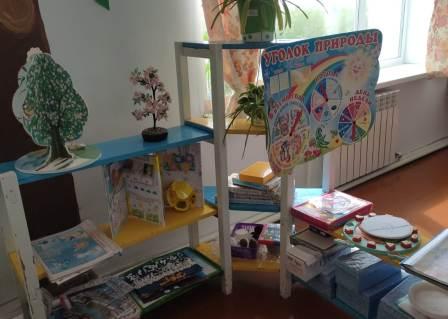 «Познавательный центр»В данном центре располагаются:Магнитная доска.Наборы кубиков с цифрами и буквами.Представлены, как различные виды мозаик, так и современные пазлы.Игры на развитие мелкой моторики руки.Дидактические игры Игровое оборудование создаёт насыщенную, целостную среду с достаточным пространством для игр. Центр решает следующие задачи:целенаправленное формирование у детей интереса к элементарной математической деятельности.воспитание у детей потребности занимать свое свободное время не только интересными, но и требующими умственного напряжения, интеллектуального усилия играми.В данном центре размещен разнообразный занимательный материал с тем, чтобы каждый из детей смог выбрать для себя игру по интересам.В «Нравственно-патриотическом» центре  помещена государственная символика России. В этом центре находятся пособия, отражающие многонациональность нашей Родины, иллюстрационный материал по ознакомлению детей с народно - прикладным искусством России, историей родного села, района и т. д. 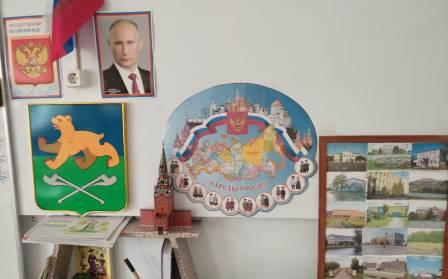 Социально-личностное развитие.В Центре «Сюжетно – ролевых игр» оборудование и пособия размещены таким образом, чтобы дети могли легко подбирать игрушки, комбинировать их «под свои игровые творческие замыслы». В связи с тем, что игровые замыслы старших дошкольников весьма разнообразны, вся игровая стационарная мебель используется многофункционально для различных сюжетно-ролевых игр. Игровой материал помещен в коробки с условными обозначениями, дети по своему желанию выбирают сюжет будущей игры, и переносят игровой материал в удобное для них место, для свободного построения игрового пространства.Уголок по безопасности отражает безопасность дома, на улице (ПДД) и пожарную безопасность. Он оснащён необходимыми сериями демонстрационных карточек, атрибутами, игрушками, дидактическими играми. Центр безопасности в группе помогает детям в ознакомление с правилами и нормами безопасного поведения, и формированию ценностей здорового образа жизни.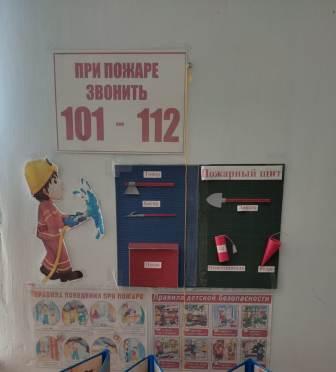 Физическое развитие. Центр спорта содержит в себе как традиционное физкультурное оборудование, так и нетрадиционное (нестандартное), изготовленное руками педагогов и родителей. Данное оборудование направлено на развитие физических качеств детей — ловкости, меткости, глазомера, быстроты реакции, силовых качеств. Увеличение двигательной активности оказывает благоприятное влияние на физическое и умственное развитие, состояние здоровья детей.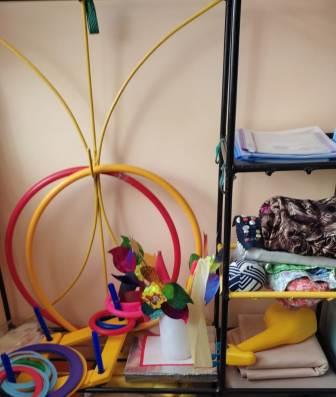 Художественно — эстетическое развитие.В центре художественного творчества для развития детей подобраны различные трафареты, книги с последовательностью рисования предметов, животных, птиц и т.д., альбом и книги с разными видами декоративно – прикладными росписями. Это дает детям новые идеи для своей продуктивной деятельности, а так же предполагает овладение умением работать по образцу. В данном центре находится  материал,  оборудование для художественно-творческой деятельности: рисования, лепки и аппликации (бумага, картон, трафареты, краски, кисти, клей, карандаши, ножницы, раскраски, пластилин, дидактические игры и т. п.). Часть из перечисленных материалов помещается в специально отведенном шкафу.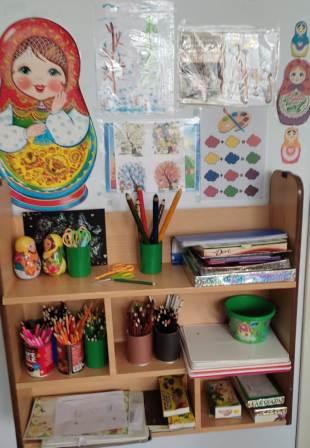 «Музыкально — театрализованный» центр.В театральной деятельности дошкольники раскрываются, демонстрируя неожиданные грани своего характера. Здесь размещаются различные виды театров (кукольный, настольный, бибабо, пальчиковый), размещены маски, атрибуты для разыгрывания сказок. Музыкальное развитие ребёнка сводится не только к занятиям с педагогом, но и возможностью самостоятельно играть, импровизировать, свободно музицировать.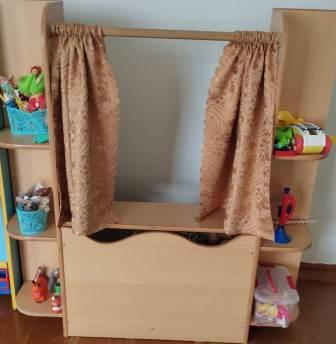 Речевое развитие.Центр  речевого развития и детская библиотека. В нем находятся:Книги с художественными произведениями детских писателей, сказками и иные литературные формы. Фотографии  детских писателей, с творчеством которых дети знакомятся.Дидактические игры по развитию речиСерии картин и иллюстраций для установления последовательности событий,Картотеки речевых игр и т. д.Речевая развивающая среда – это, особым образом организованное окружение, наиболее эффективно влияющее на развитие разных сторон речи каждого ребенка. Содержание книжного уголка соответствует возрастным особенностям детей данного возраста, реализуемой в дошкольном учреждении образовательной программе.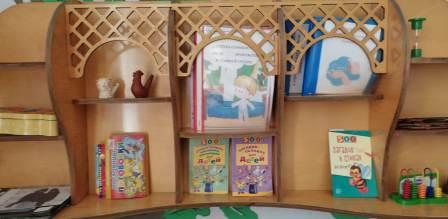       В  группе расположен «Уголок уединения». Если ребенок устал от шума и хочет побыть в тишине, он может пойти в уголок уединения.В приемной комнате оформлены  специализированные стенды:Информационно–просветительская работа с родителями, Режим дня, Расписание НОД, Меню, Советы доктора, советы психолога, советы логопеда, советы инструктора по физической культуре. Выставки детского творчества.Организация предметно-развивающей среды в подготовительной группе построена в соответствии с возрастными и гендерными особенностями воспитанников. В пространстве группы воспитателем созданы зоны по интересам, в которых дети могут заниматься разными видами деятельности. Для мальчиков и для девочек подобран соответствующий игровой материал соответственно. Развивающая предметно-пространственная среда в группе «Лучики»  создана с учетом ФГОС ДО и дает эффективно развивать индивидуальность каждого ребенка с учетом его склонностей,  потребностей, возможностей, интересов, уровня активности.